Приложение № 34Наличие мероприятий по производственной гимнастике сотрудниковПриказ о проведении производственной гимнастики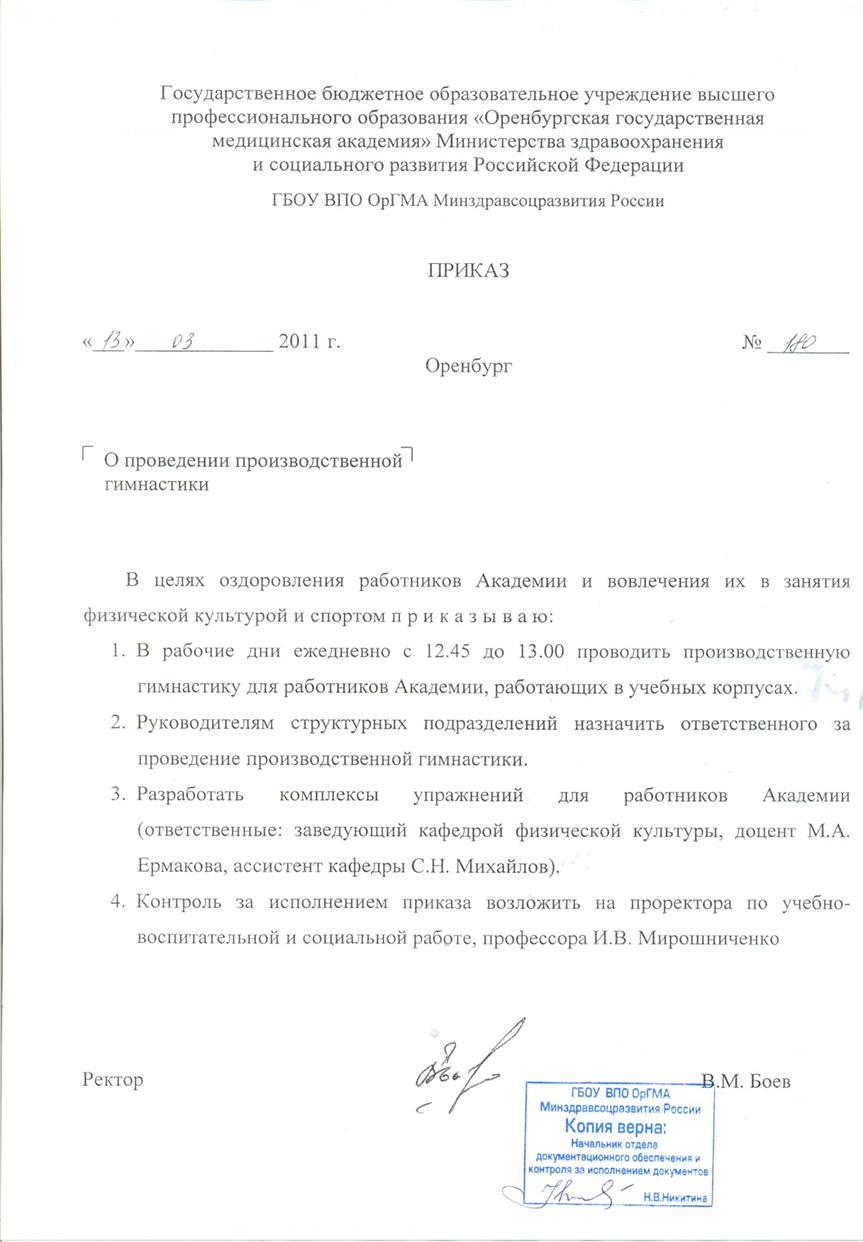 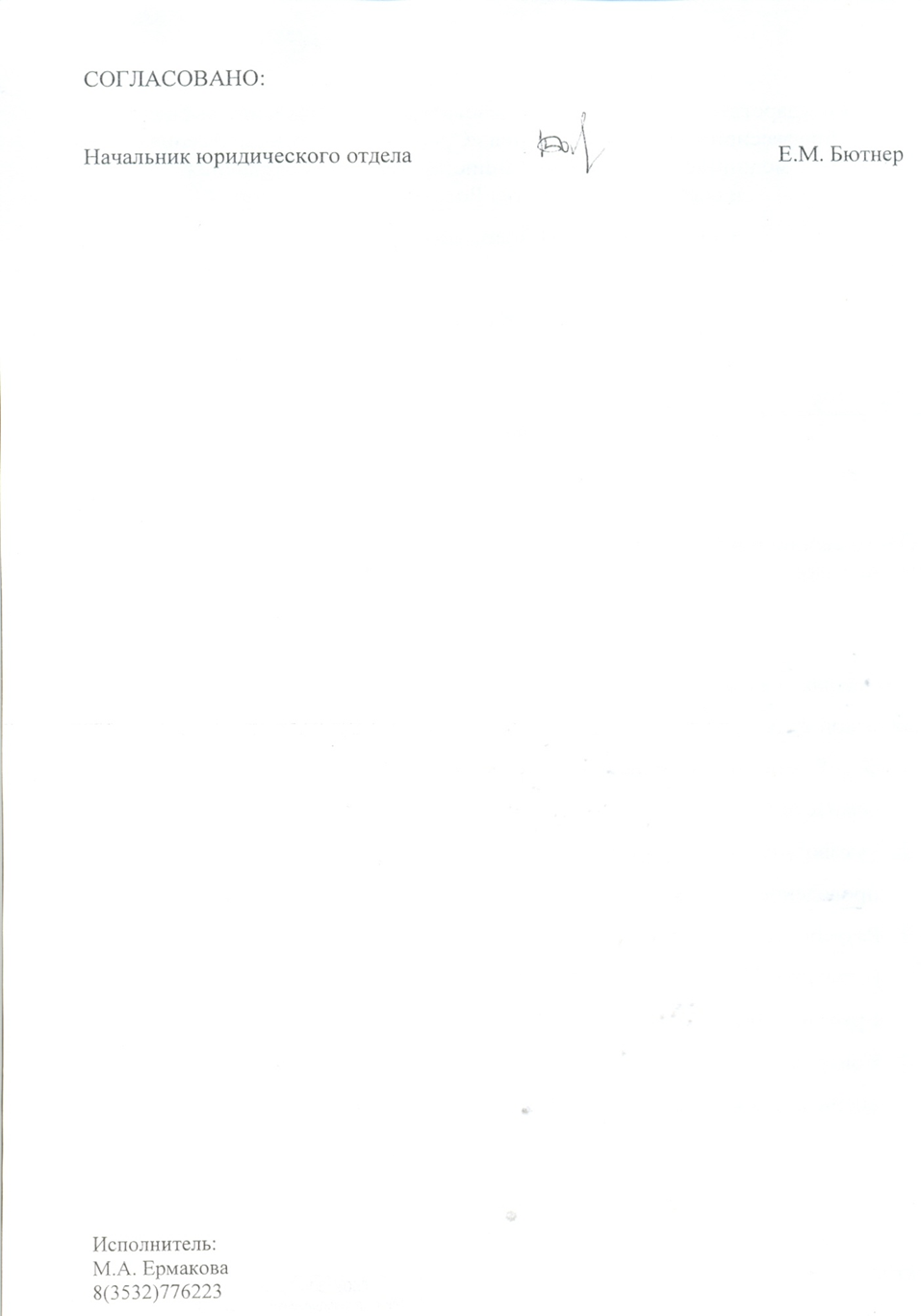 